Zał. 6 do prot. ZG PTTK nr 27/XVII/2011Uchwała nr 283/XVII/2011				Zarządu Głównego PTTK z  16 grudnia 2011 r.
w sprawie ustanowienia
Ogólnopolskiej Kolarskiej Odznaki PTTK - Wiślana Trasa RowerowaNa podstawie art. 28 ust. 2 pkt. 17 Statutu PTTK, na wniosek Komisji Turystyki Kolarskiej ZG PTTK, Zarząd Główny PTTK:§ 1Ustanawia  Ogólnopolską Kolarską Odznakę PTTK - Wiślana Trasa Rowerowa.§ 2Zatwierdza REGULAMIN Odznaki  stanowiący załącznik do niniejszej uchwały.§ 3Uchwała wchodzi w życie z dniem podjęcia.Zarząd Główny PTTKZałącznik do uchwały ZG PTTK nr 283/XVII/2011REGULAMINOgólnopolskiej Kolarskiej Odznaki PTTK - Wiślana Trasa RowerowaNa wniosek Komisji Turystyki Kolarskiej ZG PTTK, Zarząd Główny PTTK ustanawia Ogólnopolską Kolarską Odznakę PTTK – Wiślana Trasa Rowerowa.Ogólnopolską Odznakę PTTK - Wiślana Trasa Rowerowa (zwaną dalej Odznaką) ustanowiono z okazji 60-lecia Komisji Turystyki Kolarskiej ZG PTTK w Roku Turystyki Rowerowej PTTK.Celem Odznaki jest popularyzacja walorów turystycznych, krajoznawczych, przyrodniczych i historycznych doliny rzeki Wisły.Odznaka jest jednostopniowa..Odznakę  może zdobywać każdy turysta, indywidualnie bądź grupowo, który ukończył 10 lat i spełni warunki określone w Regulaminie.Czas zdobywania Odznaki jest nieograniczony. Trasę można pokonać w dowolnym kierunku i w dowolnych odcinkach.Warunkiem uzyskania Odznaki jest:-	przejechanie na rowerze trasy od źródeł rzeki Wisły do jej ujścia do Morza Bałtyckiego,-	uzyskanie potwierdzeń przejazdu we wszystkich 60 punktach kontrolnych wymienionych w załączniku do regulaminu zgodnie z zasadami KOT w książeczce wycieczek kolarskich lub odrębnie prowadzonej kronice,-   dopuszcza się udokumentowanie pobytu w punkcie kontrolnym zdjęciem rowerzysty wykonanym na tle zwiedzanego obiektu.Obiekty krajoznawcze zwiedzone podczas zdobywania Odznaki mogą być jednocześnie zaliczane na inne odznaki turystyki kwalifikowanej i krajoznawczej, zgodnie z regulaminami tych odznak. Odznakę przyznaje:	a/ Centralny Referat Weryfikacyjny Komisji Turystyki Kolarskiej ZG PTTK, który prowadzi także ewidencję zdobywców Odznaki,	b/ Oddział PTTK w Jastrzębiu - ZdrojuOdznaka jest odpłatna.Dystrybutorem Odznaki jest Oddział PTTK w Jastrzębiu Zdroju. Opłatę za przesyłkę pocztową ponosi zamawiający.Zweryfikowana książeczka (kronika) Odznaki jest jednocześnie legitymacją Odznaki i uprawnia do jej nabycia i noszenia.Zdobywanie Odznaki odbywa się na koszt i ryzyko własne turysty. PTTK nie ponosi żadnej odpowiedzialności za szkody i zdarzenia wynikłe w trakcie zdobywania Odznaki.Ostateczna interpretacji regulaminu Odznaki przysługuje Komisji Turystyki Kolarskiej ZG PTTK.Regulamin wchodzi w życie z dniem 1.01.2012 r. i od tego dnia rozpoczyna się zdobywanie potwierdzeń na Odznakę. Odcinki wcześniej pokonane nie będą honorowane.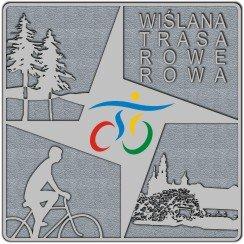 